IEEE P802.11
Wireless LANsThis submission present proposed resolutions for 11az/11bd/11bb Roll-in related CIDs.  The proposed changes are based on REVme/D5.0. Revision history:R0 – initial versionDiscussion:In the published 11az standard, it states: 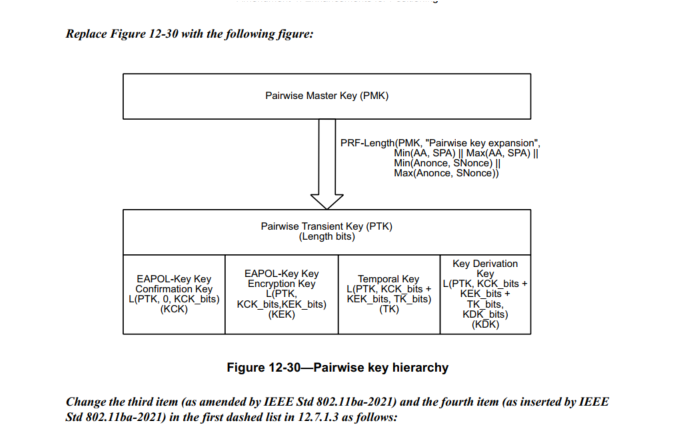 The above figure is identical with the figure in 11ba standard: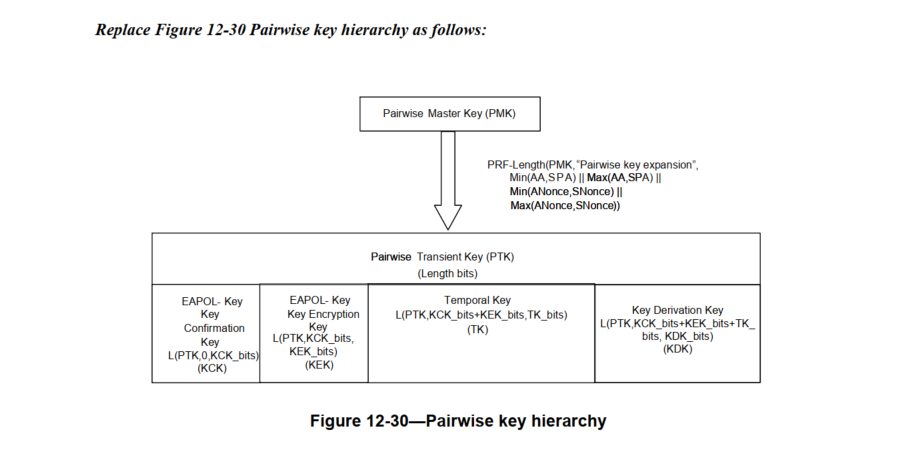 Since 11ax is based on 11ba, the editing instruction in 11az was wrong. The more important, after 11ba roll-in, this figure has been modified by CID 3744 and CID #4057. Now, this figure in D 5.0 is shown as below: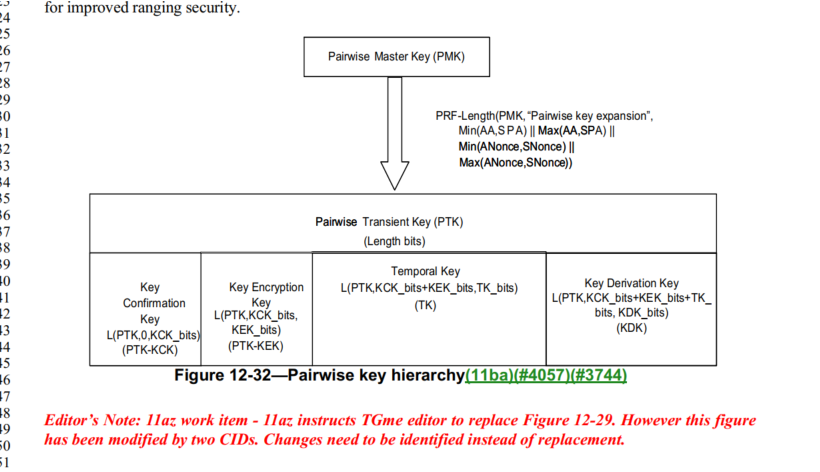 CID 3744: removed EAPOL-Key CID 4057: Replace "(KCK)" with "(PTK-KCK)" and "(KEK)" with "(PTK-KEK)".Therefore, TGme editor should not do any change or replacement for Figure 12-32, for 11az roll-in.Proposed Resolutions:Revised. Remove the Editor Note at line 48 to 50 on page 3077. No change to Figure 12-32 is needed. Discussion:In 11az standard, 12.6.19, it states: 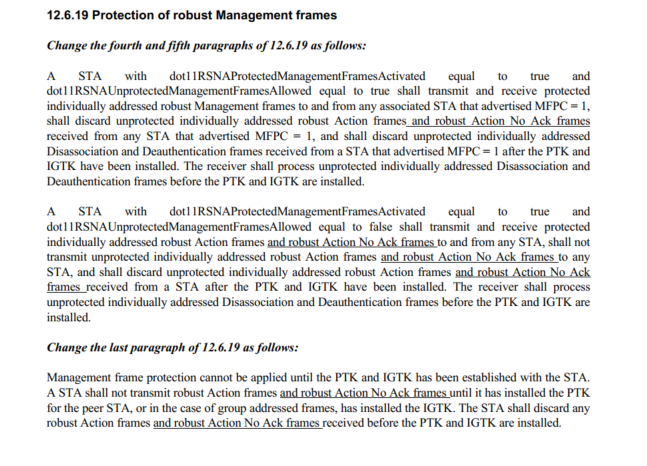 However, I couldn’t find any relevant texts in D4.0. Subclause 2.6.17 Protection of Robust Management frames (D 4.0) has been changed due to CID 2128 (Doc 21/1128r6, Mark R’s submission). Help is needed. Proposed Resolution: Proposed Resolution for CID 7079 and moreProposed Resolution for CID 7079 and moreProposed Resolution for CID 7079 and moreProposed Resolution for CID 7079 and moreProposed Resolution for CID 7079 and moreDate:  2024-04-15Date:  2024-04-15Date:  2024-04-15Date:  2024-04-15Date:  2024-04-15Author:Author:Author:Author:Author:NameAffiliationAddressPhoneEmailEmily QiIntel Corporation 2111 NE 25th Ave. Hillsboro OR 97124Emily.h.qi@intel.com 70793077.0012.7.1.311az work item - 11az instructs TGme editor to replace Figure 12-29. However this figure has been modified by two CIDs. Changes need to be identified instead of replacement.as in comment.SEC70783068.0012.6.1711az work item - Changes in 12.6.19 of 11az cannot be incorporated in this section. Please review.as in comment.SEC